CONSEJOCuadragésima séptima sesión ordinaria
Ginebra, 24 de octubre de 2013Atrasos en el pago de las contribuciones al 30 de septiembre de 2013Documento preparado por la Oficina de la Unión

Descargo de responsabilidad:  el presente documento no constituye
un documento de política u orientación de la UPOV	En el cuadro siguiente figuran los atrasos en el pago de las contribuciones y en la participación en el Fondo de Operaciones, al 30 de septiembre de 2013.	La recepción de todo pago que tenga lugar entre el 30 de septiembre y el 24 de octubre de 2013 será comunicada al Consejo cuando examine el presente documento.	La lista de los miembros de la Unión que hayan perdido el derecho de voto a partir del 24 de octubre de 2013 se comunicará a quien la solicite.	Se invita al Consejo a tomar nota de la situación relativa al pago de las contribuciones al 30 de septiembre de 2013.[Fin del documento]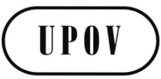 SC/47/11ORIGINAL:  InglésFECHA:  1 de octubre de 2013UNIÓN INTERNACIONAL PARA LA PROTECCIÓN DE LAS OBTENCIONES VEGETALESUNIÓN INTERNACIONAL PARA LA PROTECCIÓN DE LAS OBTENCIONES VEGETALESUNIÓN INTERNACIONAL PARA LA PROTECCIÓN DE LAS OBTENCIONES VEGETALESGinebraGinebraGinebraMiembroSin atrasos/
Año(s) en moraImporte de los atrasos
(francos suizos)Importe de los atrasos
(francos suizos)Porcentaje del total de los atrasosPorcentaje de los atrasos en relación con la contribución anual del miembroAlbaniaContribución de 2013 (saldo)7.5473,6870,35AlemaniaSin atrasosArgentinaContribución de 201326.82013,06100,00AustraliaSin atrasosAustriaSin atrasosAzerbaiyánSin atrasosBelarúsContribución de 201310.7285,22100,00BélgicaSin atrasosBolivia (Estado Plurinacional de)Contribución de 2012Contribución de 201310.72810.72821.45610,45200,00BrasilContribución de 201313.4106,54100,00BulgariaSin atrasosCanadáSin atrasosChileSin atrasosChinaSin atrasosColombiaSin atrasosCosta RicaSin atrasosCroaciaSin atrasosDinamarcaSin atrasosEcuadorContribución de 201310.7285,22100,00EslovaquiaSin atrasosEsloveniaSin atrasosEspañaSin atrasosEstados Unidos de AméricaSin atrasosEstoniaSin atrasosex República Yugoslava de MacedoniaContribución de 201310.7285,22100,00Federación de RusiaSin atrasosFinlandiaSin atrasosFranciaSin atrasosGeorgiaSin atrasosHungríaSin atrasosIrlandaSin atrasosIslandiaSin atrasosIsraelContribución de 201326.82013,06100,00ItaliaSin atrasosJapónSin atrasosJordaniaSin atrasosKenyaSin atrasosKirguistánSin atrasosLetoniaSin atrasosLituaniaSin atrasosMarruecosContribución de 201310.7285,22100,00MéxicoSin atrasosNicaraguaContribución de 2012 (saldo)Contribución de 20136.40410.72817.1328,35159,70NoruegaSin atrasosNueva ZelandiaSin atrasosOmánSin atrasosPaíses BajosSin atrasosPanamáSin atrasosParaguaySin atrasosPerúSin atrasosPoloniaContribución de 201326.82013,06100,00PortugalSin atrasosReino UnidoSin atrasosRepública ChecaSin atrasosRepública de CoreaSin atrasosRepública de MoldovaSin atrasosRepública DominicanaContribución de 2012 (saldo)
Contribución de 201397910.72811.7075,70109,13RumaniaSin atrasosSingapurSin atrasosSudáfricaSin atrasosSueciaSin atrasosSuizaSin atrasosTrinidad y TabagoSin atrasosTúnezSin atrasosTurquíaSin atrasosUcraniaContribución de 201310.7285,22100,00Unión EuropeaSin atrasosUruguaySin atrasosUzbekistánSin atrasosViet NamSin atrasosTotal205.352100,00